I Want To Know What Love IsMick Jones 1983 (released by Foreigner 1984)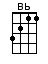 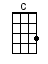 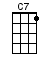 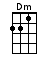 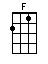 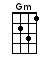 INTRO:  / 1 2 3 4 / [G] / [G] / [G] / [G] /[Dm] I've gotta take a [C] little [F] timeA little [Bb] time to think things [Dm] over [Dm] [Dm] I've gotta take a [C] little [F] timeA little [Bb] time to think things [Dm] over [Dm][Dm] I better read be-[C]tween the [F] linesIn case I [Bb] need it when I'm [Dm] older [Dm] / [C] o-o-/ [Dm] oh-oh / [Dm] /[Dm] Now this mountain [C] I must [F] climbFeels like the [Bb] world upon my [Dm] shoulder[Dm] Through the clouds I [C] see love [F] shineIt keeps me [Bb] warm as life grows [Dm] colder [Dm]In my [Gm] life, there's been [C] heartache and [Gm] pain[Gm] I don't know if I can [C] face it a-[Gm]gain[Gm] Can't stop now, I've [C] travelled so [Gm] farTo [Bb] change [Dm] this [Gm] lone-[F]ly [Bb] life [F] I want to know what love is [C][Gm] I want you to [C] show me[F] I want to feel what love is [C][Gm] I know you can [C] show me [C7] / [Dm] / [Dm] / [Dm]I'm gonna take a [C] little [F] timeA little [Bb] time to look a-[Dm]round me [Dm]I’ve got nowhere [C] left to [F] hideIt looks like [Bb] love has finally [Dm] found me[Dm] In [C] my [Gm] life, there's been [C] heartache and [Gm] pain[Gm] I don't know if I can [C] face it a-[Gm]gain[Gm] Can't stop now, I've [C] travelled so [Gm] farTo [Bb] change [Dm] this [Gm] lone-[F]ly [Bb] life[F] I want to know what love is [C][Gm] I want you to [C] show me[F] I want to feel what love is [C][Gm] I know you can [C] show me[F] I want to know what love is [C][Gm] I want you to [C] show me (and I want to feel)[F] I want to feel what love is [C] (and I know)[Gm] I know you can [C] show me [C] (Yeah I’m talkin’ ‘bout [F] love)I want to know what love [C] is (love is a feelin’ that)[Gm] I want you to [C] show me (and I’m feelin’ so much [F] love)I want to feel what love [C] is (no, you just cannot [Gm] hide)I know you can [C] show me [C7] / [F]www.bytownukulele.ca